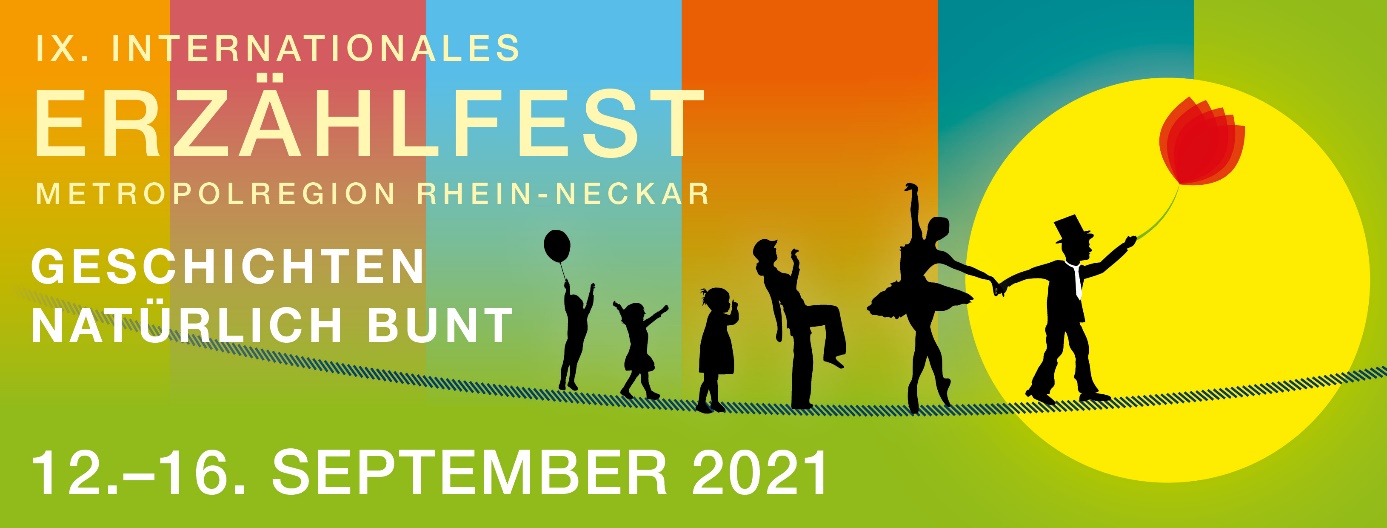 
							   	    Ludwigshafen, den 30.08.2021PressemitteilungZaubersamen und WunderkerneIX. Internationales Erzählfest in der Metropolregion Rhein-Neckar unter dem Motto: „Geschichten natürlich bunt“ – am 14. September zu Gast in der evang. KitaMaria Carmela Marinelli erzählt in ihrem Programm „Zaubersamen und Wunderkerne“ über die kleinen Dinge im Leben. Ihre Geschichten sind Teil des IX. Internationalen Erzählfests „Geschichten natürlich bunt“ in der Metropolregion Rhein-Neckar, veranstaltet vom Heinrich Pesch Haus Ludwigshafen und finanziell unterstützt von der BASF SE. Dinge erzählen jeden Tag Geheimnisse für diejenigen, die wissen, wie man hinschaut und zuhört. Welches Geheimnis steckt hinter einem Tisch? Einer Blume? Oder in einem Apfelkuchen? Wir staunen und erfreuen uns an der Zauberkraft der Natur. Denn das Wunder des Lebens steckt in den kleinen Dingen ...Am Dienstag, 14.09.2021, kommt Maria Carmela Marinelli nach Zwingenberg in die Ev. Kindertagesstätte, Heidelberger Str. 12. Sie erzählt von 9 bis 12 Uhr ihre Geschichten über Zaubersamen und Wunderkerne. Es handelt sich um eine Inhouse-Veranstaltung für die Kinder der Einrichtung.Maria Carmela Marinelli ist Erzählerin, Theaterpädagogin und DaF/DaZ-Lehrerin. Sie ist in Erzählprojekten in Berlin und Sachsen tätig, tritt auf mehreren internationalen Erzählfestivals auf und leitet Kurse zum Thema „Erzählen und Mehrsprachigkeit“ an der Universität Leipzig und Halle an. Sie erzählt auf Deutsch, Italienisch, Spanisch, und wenn die Sprache nicht mehr ausreicht, mit Händen, Füßen und einem großen Herzen, bis die Luft brennt.Zum Internationalen Erzählfest: Das IX. Internationale Erzählfest in der Metropolregion Rhein-Neckar steht unter dem Motto „Geschichten natürlich bunt.“ Es findet vom 12. bis 16. September 2021 an verschiedenen Orten der Metropolregion statt. Alle Veranstaltungen werden unter den geltenden Corona-Verordnungen durchgeführt.Unsere Welt steckt voller Wunder! Ohne unsere Erde können wir nicht leben und doch scheint es uns selbstverständlich, dass wir die begrenzten Ressourcen nutzen und verbrauchen.Geschichten können den Zauber und die Schönheit der Natur vermitteln und offenbaren ihre Kräfte und Verletzlichkeit. Geschichten werden emotional und sinnlich erlebt und hinterlassen tiefe Eindrücke und Gefühle. Sie liefern keine eindeutigen Antworten, laden aber ein, Fragen zu stellen und in der Begegnung eigene Antworten zu finden.In allen Kulturen hat sich in Geschichten die Beziehung zwischen Mensch und Natur abgebildet. Das Internationale Erzählfest möchte mit Geschichten aus Nah und Fern die Vielseitigkeit und Farbenpracht unserer Erde hervorheben.Geschichtenerzähler*innen aus aller Welt gehen mit ihren Zuhörern*innen auf Erzählwanderung, besuchen Kinder in Kitas und Grundschulen und schlagen ihr rotes Erzählzelt auf.Als langjähriger Hauptsponsor engagiert sich wieder die BASF SE für das einzigartige Erzählevent. Entstanden ist das Internationale Erzählfest aus dem Projekt „Erzählwerkstatt“ der „Offensive Bildung“. In der „Offensive Bildung“ engagieren sich seit 2005 Wirtschaft, Spitzenverbände, Träger von Kindertagesstätten, Schulen, Wissenschaft und Fachpraxis gemeinsam für gute und vielseitige frühkindliche Bildung in den Kitas und Grundschulen in der Metropolregion Rhein-Neckar. Bis heute haben insgesamt 511 Kindertagesstätten, Grundschulen und pädagogische Fachschulen an den Projekten teilgenommen. Hierbei wurden über 4.000 pädagogische Fach- und Lehrkräfte geschult und 47.000 Kinder erreicht (Stand: 31. Dezember 2019).Weitere Informationen auf der Website www.die-welt-erzaehlt.de und
www.offensive-bildung.de .